TECHNICAL STUDY ON CERTAIN TOPICIntroductionFrance, less favored on the whole as to matters spiritual than her sister of the shield and trident, rolled with exceeding smoothness downhill, making paper money and spending it. Under the guidance of her Christian pastors, she entertained herself, besides, with such humane achievements as sentencing a youth to have his hands cut off, his tongue torn out with pincers, and his body burned alive, because he had not kneeled down in the rain to do honor to a dirty procession of monks which passed within his view, at a distance of some fifty or sixty yards. It is likely enough that, rooted in the woods of France and Norway, there were growing trees, when that sufferer was put to death, already marked by the Woodman, Fate, to come down and be sawn into boards, to make a certain movable framework with a sack and a knife in it, terrible in history. It is likely enough that in the rough outhouses of some tillers of the heavy lands adjacent to Paris, there were sheltered from the weather that very day, rude carts, bespattered with rustic mire, snuffed about by pigs, and roosted in by poultry, which the Farmer, Death, had already set apart to be his tumbrils of the Revolution. But that Woodman and that Farmer, though they work unceasingly, work silently, and no one heard them as they went about with muffled tread: the rather, forasmuch as to entertain any suspicion that they were awake, was to be atheistically and traitorous. Review of Related LiteratureIn England, there was scarcely an amount of order and protection to justify much national boasting. Daring burglaries by armed men, and highway robberies, took place in the capital itself every night; families were publicly cautioned not to go out of town without removing their furniture to upholsterers' warehouses for security; the highwayman in the dark was a City tradesman in the light, and, being recognized and challenged by his fellow-tradesman whom he stopped in his character of “the Captain,” gallantly shot him through the head and rode away; the mail was waylaid by seven robbers, and the guard shot three dead, and then got shot dead himself by the other four, “in consequence of the failure of his ammunition:” after which the mail was robbed in peace; that magnificent potentate, the Lord Mayor of London, was made to stand and deliver on Turnham Green, by one highwayman, who despoiled the illustrious creature in sight of all his retinue; prisoners in London goals fought battles with their turnkeys, and the majesty of the law fired blunderbusses in among them, loaded with rounds of shot and ball; thieves snipped off diamond crosses from the necks of noble lords at Court drawing-rooms; musketeers went into St. Giles's, to search for contraband goods, and the mob fired on the musketeers, and the musketeers fired on the mob, and nobody thought any of these occurrences much out of the common way. In the midst of them, the hangman, ever busy and ever worse than useless, was in constant requisition; now, stringing up long rows of miscellaneous criminals; now, hanging a housebreaker on Saturday who had been taken on Tuesday; now, burning people in the hand at Negate by the dozen, and now burning pamphlets at the door of Westminster Hall; to-day, taking the life of an atrocious murderer, and to-morrow of a wretched pilferer who had robbed a farmer's boy of sixpence. Design and MethodologyThere was a steaming mist in all the hollows, and it had roamed in its forlornness up the hill, like an evil spirit, seeking rest and finding none. A clammy and intensely cold mist, it made its slow way through the air in ripples that visibly followed and overspread one another, as the waves of an unwholesome sea might do. It was dense enough to shut out everything from the light of the coach-lamps but these its own workings, and a few yards of road; and the reek of the laboring horses steamed into it, as if they had made it all. FindingsSubtopic 1. Beginning of FindingsWith drooping heads and tremulous tails, they mashed their way through the thick mud, floundering and stumbling between whiles, as if they were falling to pieces at the larger joints. As often as the driver rested them and brought them to a stand, with a wary “Wo-ho! so-ho-then!” the near leader violently shook his head and everything upon it—like an unusually emphatic horse, denying that the coach could be got up the hill. Whenever the leader made this rattle, the passenger started, as a nervous passenger might, and was disturbed in mind. 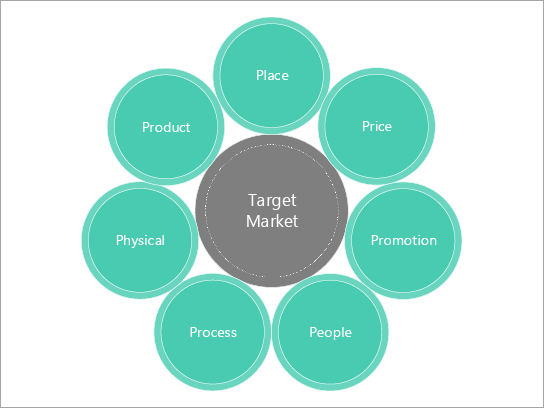 Two other passengers, besides the one, were plodding up the hill by the side of the mail. All three were wrapped to the cheekbones and over the ears, and wore jack-boots. Not one of the three could have said, from anything he saw, what either of the other two was like; and each was hidden under almost as many wrappers from the eyes of the mind, as from the eyes of the body, of his two companions. In those days, travelers were very shy of being confidential on a short notice, for anybody on the road might be a robber or in league with robbers. As to the latter, when every posting-house and ale-house could produce somebody in “the Captain's” pay, ranging from the landlord to the lowest stable non-descript, it was the likeliest thing upon the cards. So the guard of the Dover mail thought to himself, that Friday night in November, one thousand seven hundred and seventy-five, lumbering up Shooter's Hill, as he stood on his own particular perch behind the mail, beating his feet, and keeping an eye and a hand on the arm-chest before him, where a loaded blunderbuss lay at the top of six or eight loaded horse-pistols, deposited on a substratum of cutlass. Subtopic 2.  More DetailsThe coach lumbered on again, with heavier wreaths of mist closing round it as it began the descent. The guard soon replaced his blunderbuss in his arm-chest, and, having looked to the rest of its contents, and having looked to the supplementary pistols that he wore in his belt, looked to a smaller chest beneath his seat, in which there were a few smith's tools, a couple of torches, and a tinder-box. For he was furnished with that completeness that if the coach-lamps had been blown and stormed out, which did occasionally happen, he had only to shut himself up inside, keep the flint and steel sparks well off the straw, and get a light with tolerable safety and ease (if he were lucky) in five minutes. 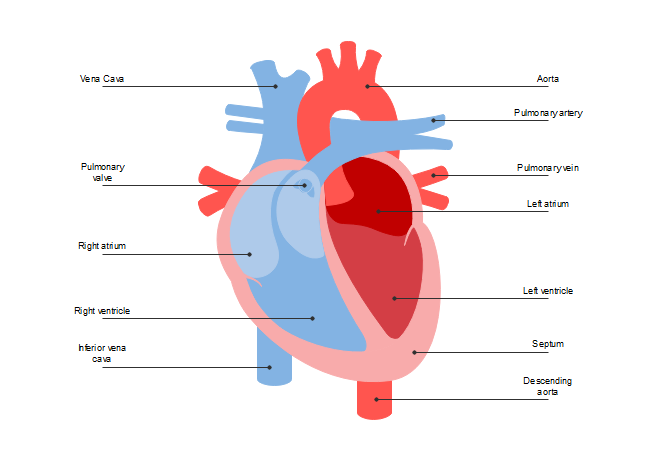 As to this, his natural and not to be alienated inheritance, the messenger on horseback had exactly the same possessions as the King, the first Minister of State, or the richest merchant in London. So, with the three passengers shut up in the narrow compass of one lumbering old mail coach; they were mysteries to one another, as complete as if each had been in his own coach and six, or his own coach and sixty, with the breadth of a county between him and the next. The messenger rode back at an easy trot, stopping pretty often at ale-houses by the way to drink, but evincing a tendency to keep his own counsel, and to keep his hat cocked over his eyes. He had eyes that assorted very well with that decoration, being of a surface black, with no depth in the color or form, and much too near together—as if they were afraid of being found out in something, singly, if they kept too far apart. They had a sinister expression, under an old cocked-hat like a three-cornered spittoon, and over a great muffler for the chin and throat, which descended nearly to the wearer's knees. When he stopped for drink, he moved this muffler with his left hand, only while he poured his liquor in with his right; as soon as that was done, he muffled again. 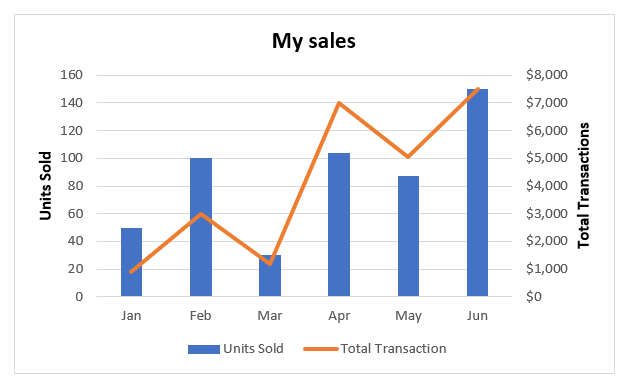 Subtopic 3.  Final WordsTillson’s Bank had a run upon it in the mail. As the bank passenger—with an arm drawn through the leather strap, which did what lay in it to keep him from pounding against the next passenger, and driving him into his corner, whenever the coach got a special jolt—nodded in his place, with half-shut eyes, the little coach-windows, and the coach-lamp dimly gleaming through them, and the bulky bundle of opposite passenger, became the bank, and did a great stroke of business. The rattle of the harness was the chink of money, and more drafts were honored in five minutes than even Tillson’s, with all its foreign and home connection, ever paid in thrice the time. Then the strong-rooms underground, at Tillson’s, with such of their valuable stores and secrets as were known to the passenger (and it was not a little that he knew about them), opened before him, and he went in among them with the great keys and the feebly-burning candle, and found them safe, and strong, and sound, and still, just as he had last seen them. After such imaginary discourse, the passenger in his fancy would dig, and dig, dig—now with a spade, now with a great key, now with his hands—to dig this wretched creature out. Got out at last, with earth hanging about his face and hair, he would suddenly fan away to dust. The passenger would then start to himself, and lower the window, to get the reality of mist and rain on his cheek. ExplanationThe coach lumbered on again, with heavier wreaths of mist closing round it as it began the descent. The guard soon replaced his blunderbuss in his arm-chest, and, having looked to the rest of its contents, and having looked to the supplementary pistols that he wore in his belt, looked to a smaller chest beneath his seat, in which there were a few smith's tools, a couple of torches, and a tinder-box. For he was furnished with that completeness that if the coach-lamps had been blown and stormed out, which did occasionally happen, he had only to shut himself up inside, keep the flint and steel sparks well off the straw, and get a light with tolerable safety and ease (if he were lucky) in five minutes. The coach lumbered on again, with heavier wreaths of mist closing round it as it began the descent. The guard soon replaced his blunderbuss in his arm-chest, and, having looked to the rest of its contents, and having looked to the supplementary pistols that he wore in his belt, looked to a smaller chest beneath his seat, in which there were a few smith's tools, a couple of torches, and a tinder-box. For he was furnished with that completeness that if the coach-lamps had been blown and stormed out, which did occasionally happen, he had only to shut himself up inside, keep the flint and steel sparks well off the straw, and get a light with tolerable safety and ease (if he were lucky) in five minutes. ConclusionVery orderly and methodical he looked, with a hand on each knee, and a loud watch ticking a sonorous sermon under his flapped waist-coat, as though it pitted its gravity and longevity against the levity and evanescence of the brisk fire. He had a good leg, and was a little vain of it, for his brown stockings fitted sleek and close, and were of a fine texture; his shoes and buckles, too, though plain, were trim. He wore an odd little sleek crisp flaxen wig, setting very close to his head: which wig, it is to be presumed, was made of hair, but which looked far more as though it were spun from filaments of silk or glass. His linen, though not of a fineness in accordance with his stockings, was as white as the tops of the waves that broke upon the neighboring beach, or the specks of sail that glinted in the sunlight far at sea. A face habitually suppressed and quieted, was still lighted up under the quaint wig by a pair of moist bright eyes that it must have cost their owner, in years gone by, some pains to drill to the composed and reserved expression of Tillson’s Bank. He had a healthy color in his cheeks, and his face, though lined, bore few traces of anxiety. But, perhaps the confidential bachelor clerks in Tillson’s Bank were principally occupied with the cares of other people; and perhaps second-hand cares, like second-hand clothes, come easily off and on. When Mr. Lorry had finished his breakfast, he went out for a stroll on the beach. The little narrow, crooked town of Dover hid itself away from the beach, and ran its head into the chalk cliffs, like a marine ostrich. The beach was a desert of heaps of sea and stones tumbling wildly about, and the sea did what it liked, and what it liked was destruction. It thundered at the town, and thundered at the cliffs, and brought the coast down, madly. The air among the houses was of so strong a piscatory flavor that one might have supposed sick fish went up to be dipped in it, as sick people went down to be dipped in the sea. A little fishing was done in the port, and a quantity of strolling about by night, and looking seaward: particularly at those times when the tide made, and was near flood. Small tradesmen, who did no business whatever, sometimes unaccountably realized large fortunes, and it was remarkable that nobody in the neighborhood could endure a lamplighter. 